Two academic references (optional):sDeclaration:	By signing below, I acknowledge that the above information is true to the best of my knowledge. Any misinformation would render me ineligible for the induction.Departmental Permission Certificate for person in Government Service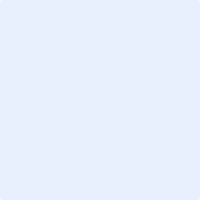 (1)	(a)	Full Name of the advertised post: ________________________________	(b)	Name of Department/Division/Ministry: ___________________________(2)	(i)	Name of candidate:  Father’s Name: ______________________________	(ii)	CNIC Number: ______________________________________________Designation (BPS/TTS): _____________Present department with complete address: _____________________________________________		______________________________________________________________________________(3)	I have applied for the above post on the prescribed form separately. Departmental permission for submission of my application, may kindly be forwarded to the Registrar, Quaid-i-Azam University, Islamabad, closing date for receipt of application by the University is __________________. (4)	Forwarded: Mr./Miss/Ms/Dr. ____________________________ is employed in this department/institution/ organization/university since ________________. He/she holds a temporary/permanent/adhoc/contract post under the Federal/Provincial/Semi Government/Government/Autonomous/Corporation (strike out not applicable). His/ her total continuous government service (Federal/Provincial is ______Years ______ months _______days.(5)	The candidate has availed extraordinary leave for _______Years ______ Months _______days and/or has availed study leave for _______Years _______Months _______ days.(6)	There is nothing adverse in his / her performance evaluation report (PER) / annual confidential reports/records, antecedents/character, which may render him/her ineligible/unsuitable for the post applied for.(7)	There is no disciplinary case pending against him/her in the Department/Organization, where he /she is serving.	(to be signed by head of the Department/Division/Ministry (Official stamp must be affixed)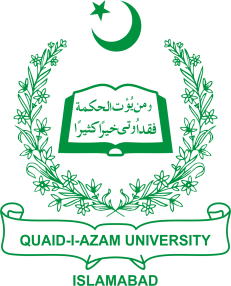 QUAID-I-AZAM UNIVERSITY
Application Dossier for Appointment under the TTS SystemQUAID-I-AZAM UNIVERSITY
Application Dossier for Appointment under the TTS SystemQUAID-I-AZAM UNIVERSITY
Application Dossier for Appointment under the TTS SystemQUAID-I-AZAM UNIVERSITY
Application Dossier for Appointment under the TTS SystemQUAID-I-AZAM UNIVERSITY
Application Dossier for Appointment under the TTS SystemQUAID-I-AZAM UNIVERSITY
Application Dossier for Appointment under the TTS SystemQUAID-I-AZAM UNIVERSITY
Application Dossier for Appointment under the TTS SystemQUAID-I-AZAM UNIVERSITY
Application Dossier for Appointment under the TTS SystemQUAID-I-AZAM UNIVERSITY
Application Dossier for Appointment under the TTS SystemQUAID-I-AZAM UNIVERSITY
Application Dossier for Appointment under the TTS SystemTO BE FILLED BY THE APPLICANT IN BLOCK CAPITALS
TO BE FILLED BY THE APPLICANT IN BLOCK CAPITALS
TO BE FILLED BY THE APPLICANT IN BLOCK CAPITALS
TO BE FILLED BY THE APPLICANT IN BLOCK CAPITALS
TO BE FILLED BY THE APPLICANT IN BLOCK CAPITALS
TO BE FILLED BY THE APPLICANT IN BLOCK CAPITALS
TO BE FILLED BY THE APPLICANT IN BLOCK CAPITALS
TO BE FILLED BY THE APPLICANT IN BLOCK CAPITALS
TO BE FILLED BY THE APPLICANT IN BLOCK CAPITALS
TO BE FILLED BY THE APPLICANT IN BLOCK CAPITALS
TO BE FILLED BY THE APPLICANT IN BLOCK CAPITALS
TO BE FILLED BY THE APPLICANT IN BLOCK CAPITALS
TO BE FILLED BY THE APPLICANT IN BLOCK CAPITALS
TO BE FILLED BY THE APPLICANT IN BLOCK CAPITALS
TO BE FILLED BY THE APPLICANT IN BLOCK CAPITALS
Post Applied for: ___________________________________________Department/Centre/Institute: __________________________________Post Applied for: ___________________________________________Department/Centre/Institute: __________________________________Post Applied for: ___________________________________________Department/Centre/Institute: __________________________________Post Applied for: ___________________________________________Department/Centre/Institute: __________________________________Post Applied for: ___________________________________________Department/Centre/Institute: __________________________________Post Applied for: ___________________________________________Department/Centre/Institute: __________________________________Post Applied for: ___________________________________________Department/Centre/Institute: __________________________________Post Applied for: ___________________________________________Department/Centre/Institute: __________________________________Post Applied for: ___________________________________________Department/Centre/Institute: __________________________________Post Applied for: ___________________________________________Department/Centre/Institute: __________________________________Post Applied for: ___________________________________________Department/Centre/Institute: __________________________________A: PERSONALA: PERSONALA: PERSONALA: PERSONALA: PERSONALA: PERSONALA: PERSONALA: PERSONALA: PERSONALA: PERSONALA: PERSONALA: PERSONALA: PERSONALA: PERSONALA: PERSONALName: ________________________________________ Father’s Name: ____________________________________ Religion: ________________________ DOB: ________________________ Age: ____________________________ Domicile: ________________________ Marital Status: ______________________ CNIC #: ____________________Correspondence / Postal Address: __________________________________________________________________________________________________________________________________________________________________Permanent Address: _____________________________________________________________________________________________________________________________________________________________________________Email: ____________________________ Telephone (Res). ___________________ Cell: _______________________	Name: ________________________________________ Father’s Name: ____________________________________ Religion: ________________________ DOB: ________________________ Age: ____________________________ Domicile: ________________________ Marital Status: ______________________ CNIC #: ____________________Correspondence / Postal Address: __________________________________________________________________________________________________________________________________________________________________Permanent Address: _____________________________________________________________________________________________________________________________________________________________________________Email: ____________________________ Telephone (Res). ___________________ Cell: _______________________	Name: ________________________________________ Father’s Name: ____________________________________ Religion: ________________________ DOB: ________________________ Age: ____________________________ Domicile: ________________________ Marital Status: ______________________ CNIC #: ____________________Correspondence / Postal Address: __________________________________________________________________________________________________________________________________________________________________Permanent Address: _____________________________________________________________________________________________________________________________________________________________________________Email: ____________________________ Telephone (Res). ___________________ Cell: _______________________	Name: ________________________________________ Father’s Name: ____________________________________ Religion: ________________________ DOB: ________________________ Age: ____________________________ Domicile: ________________________ Marital Status: ______________________ CNIC #: ____________________Correspondence / Postal Address: __________________________________________________________________________________________________________________________________________________________________Permanent Address: _____________________________________________________________________________________________________________________________________________________________________________Email: ____________________________ Telephone (Res). ___________________ Cell: _______________________	Name: ________________________________________ Father’s Name: ____________________________________ Religion: ________________________ DOB: ________________________ Age: ____________________________ Domicile: ________________________ Marital Status: ______________________ CNIC #: ____________________Correspondence / Postal Address: __________________________________________________________________________________________________________________________________________________________________Permanent Address: _____________________________________________________________________________________________________________________________________________________________________________Email: ____________________________ Telephone (Res). ___________________ Cell: _______________________	Name: ________________________________________ Father’s Name: ____________________________________ Religion: ________________________ DOB: ________________________ Age: ____________________________ Domicile: ________________________ Marital Status: ______________________ CNIC #: ____________________Correspondence / Postal Address: __________________________________________________________________________________________________________________________________________________________________Permanent Address: _____________________________________________________________________________________________________________________________________________________________________________Email: ____________________________ Telephone (Res). ___________________ Cell: _______________________	Name: ________________________________________ Father’s Name: ____________________________________ Religion: ________________________ DOB: ________________________ Age: ____________________________ Domicile: ________________________ Marital Status: ______________________ CNIC #: ____________________Correspondence / Postal Address: __________________________________________________________________________________________________________________________________________________________________Permanent Address: _____________________________________________________________________________________________________________________________________________________________________________Email: ____________________________ Telephone (Res). ___________________ Cell: _______________________	Name: ________________________________________ Father’s Name: ____________________________________ Religion: ________________________ DOB: ________________________ Age: ____________________________ Domicile: ________________________ Marital Status: ______________________ CNIC #: ____________________Correspondence / Postal Address: __________________________________________________________________________________________________________________________________________________________________Permanent Address: _____________________________________________________________________________________________________________________________________________________________________________Email: ____________________________ Telephone (Res). ___________________ Cell: _______________________	Name: ________________________________________ Father’s Name: ____________________________________ Religion: ________________________ DOB: ________________________ Age: ____________________________ Domicile: ________________________ Marital Status: ______________________ CNIC #: ____________________Correspondence / Postal Address: __________________________________________________________________________________________________________________________________________________________________Permanent Address: _____________________________________________________________________________________________________________________________________________________________________________Email: ____________________________ Telephone (Res). ___________________ Cell: _______________________	Name: ________________________________________ Father’s Name: ____________________________________ Religion: ________________________ DOB: ________________________ Age: ____________________________ Domicile: ________________________ Marital Status: ______________________ CNIC #: ____________________Correspondence / Postal Address: __________________________________________________________________________________________________________________________________________________________________Permanent Address: _____________________________________________________________________________________________________________________________________________________________________________Email: ____________________________ Telephone (Res). ___________________ Cell: _______________________	Name: ________________________________________ Father’s Name: ____________________________________ Religion: ________________________ DOB: ________________________ Age: ____________________________ Domicile: ________________________ Marital Status: ______________________ CNIC #: ____________________Correspondence / Postal Address: __________________________________________________________________________________________________________________________________________________________________Permanent Address: _____________________________________________________________________________________________________________________________________________________________________________Email: ____________________________ Telephone (Res). ___________________ Cell: _______________________	Name: ________________________________________ Father’s Name: ____________________________________ Religion: ________________________ DOB: ________________________ Age: ____________________________ Domicile: ________________________ Marital Status: ______________________ CNIC #: ____________________Correspondence / Postal Address: __________________________________________________________________________________________________________________________________________________________________Permanent Address: _____________________________________________________________________________________________________________________________________________________________________________Email: ____________________________ Telephone (Res). ___________________ Cell: _______________________	Name: ________________________________________ Father’s Name: ____________________________________ Religion: ________________________ DOB: ________________________ Age: ____________________________ Domicile: ________________________ Marital Status: ______________________ CNIC #: ____________________Correspondence / Postal Address: __________________________________________________________________________________________________________________________________________________________________Permanent Address: _____________________________________________________________________________________________________________________________________________________________________________Email: ____________________________ Telephone (Res). ___________________ Cell: _______________________	Name: ________________________________________ Father’s Name: ____________________________________ Religion: ________________________ DOB: ________________________ Age: ____________________________ Domicile: ________________________ Marital Status: ______________________ CNIC #: ____________________Correspondence / Postal Address: __________________________________________________________________________________________________________________________________________________________________Permanent Address: _____________________________________________________________________________________________________________________________________________________________________________Email: ____________________________ Telephone (Res). ___________________ Cell: _______________________	Name: ________________________________________ Father’s Name: ____________________________________ Religion: ________________________ DOB: ________________________ Age: ____________________________ Domicile: ________________________ Marital Status: ______________________ CNIC #: ____________________Correspondence / Postal Address: __________________________________________________________________________________________________________________________________________________________________Permanent Address: _____________________________________________________________________________________________________________________________________________________________________________Email: ____________________________ Telephone (Res). ___________________ Cell: _______________________	B: ACADEMIC QUALIFICATIONB: ACADEMIC QUALIFICATIONB: ACADEMIC QUALIFICATIONB: ACADEMIC QUALIFICATIONB: ACADEMIC QUALIFICATIONB: ACADEMIC QUALIFICATIONB: ACADEMIC QUALIFICATIONB: ACADEMIC QUALIFICATIONB: ACADEMIC QUALIFICATIONB: ACADEMIC QUALIFICATIONB: ACADEMIC QUALIFICATIONB: ACADEMIC QUALIFICATIONB: ACADEMIC QUALIFICATIONB: ACADEMIC QUALIFICATIONB: ACADEMIC QUALIFICATIONDegreeDegreeDegreeDegreeUniversityUniversityUniversityUniversitySubjectsSubjectsDivisionDivisionDivisionDivisionYearPhDPhDPhDPhDMPhilMPhilMPhilMPhilMScMScMScMScBScBScBScBScFScFScFScFScMatricMatricMatricMatricOthersOthersOthersOthersC: PhD DetailsC: PhD DetailsC: PhD DetailsC: PhD DetailsC: PhD DetailsC: PhD DetailsC: PhD DetailsC: PhD DetailsC: PhD DetailsC: PhD DetailsC: PhD DetailsC: PhD DetailsC: PhD DetailsC: PhD DetailsC: PhD DetailsMain Field: _____________________________________________________________________________________Sub-field: _______________________________________________________________________________________Thesis Title: _____________________________________________________________________________________ _______________________________________________________________________________________________Date of Completion (DD/MM/YY): ________________________________Main Field: _____________________________________________________________________________________Sub-field: _______________________________________________________________________________________Thesis Title: _____________________________________________________________________________________ _______________________________________________________________________________________________Date of Completion (DD/MM/YY): ________________________________Main Field: _____________________________________________________________________________________Sub-field: _______________________________________________________________________________________Thesis Title: _____________________________________________________________________________________ _______________________________________________________________________________________________Date of Completion (DD/MM/YY): ________________________________Main Field: _____________________________________________________________________________________Sub-field: _______________________________________________________________________________________Thesis Title: _____________________________________________________________________________________ _______________________________________________________________________________________________Date of Completion (DD/MM/YY): ________________________________Main Field: _____________________________________________________________________________________Sub-field: _______________________________________________________________________________________Thesis Title: _____________________________________________________________________________________ _______________________________________________________________________________________________Date of Completion (DD/MM/YY): ________________________________Main Field: _____________________________________________________________________________________Sub-field: _______________________________________________________________________________________Thesis Title: _____________________________________________________________________________________ _______________________________________________________________________________________________Date of Completion (DD/MM/YY): ________________________________Main Field: _____________________________________________________________________________________Sub-field: _______________________________________________________________________________________Thesis Title: _____________________________________________________________________________________ _______________________________________________________________________________________________Date of Completion (DD/MM/YY): ________________________________Main Field: _____________________________________________________________________________________Sub-field: _______________________________________________________________________________________Thesis Title: _____________________________________________________________________________________ _______________________________________________________________________________________________Date of Completion (DD/MM/YY): ________________________________Main Field: _____________________________________________________________________________________Sub-field: _______________________________________________________________________________________Thesis Title: _____________________________________________________________________________________ _______________________________________________________________________________________________Date of Completion (DD/MM/YY): ________________________________Main Field: _____________________________________________________________________________________Sub-field: _______________________________________________________________________________________Thesis Title: _____________________________________________________________________________________ _______________________________________________________________________________________________Date of Completion (DD/MM/YY): ________________________________Main Field: _____________________________________________________________________________________Sub-field: _______________________________________________________________________________________Thesis Title: _____________________________________________________________________________________ _______________________________________________________________________________________________Date of Completion (DD/MM/YY): ________________________________Main Field: _____________________________________________________________________________________Sub-field: _______________________________________________________________________________________Thesis Title: _____________________________________________________________________________________ _______________________________________________________________________________________________Date of Completion (DD/MM/YY): ________________________________Main Field: _____________________________________________________________________________________Sub-field: _______________________________________________________________________________________Thesis Title: _____________________________________________________________________________________ _______________________________________________________________________________________________Date of Completion (DD/MM/YY): ________________________________Main Field: _____________________________________________________________________________________Sub-field: _______________________________________________________________________________________Thesis Title: _____________________________________________________________________________________ _______________________________________________________________________________________________Date of Completion (DD/MM/YY): ________________________________Main Field: _____________________________________________________________________________________Sub-field: _______________________________________________________________________________________Thesis Title: _____________________________________________________________________________________ _______________________________________________________________________________________________Date of Completion (DD/MM/YY): ________________________________D: TEACHINGD: TEACHINGD: TEACHINGD: TEACHINGD: TEACHINGD: TEACHINGD: TEACHINGD: TEACHINGD: TEACHINGD: TEACHINGD: TEACHINGD: TEACHINGD: TEACHINGD: TEACHINGD: TEACHINGa:a:Courses TaughtCourses TaughtCourses TaughtCourses TaughtCourses TaughtCourses TaughtCourses TaughtCourses TaughtCourses TaughtCourses TaughtCourses TaughtCourses TaughtCourses TaughtCourse TitleCourse TitleCourse TitleCourse TitleCourse TitleCourse TitleCourse TitleCourse TitleCourse TitleCredit HoursCredit HoursCredit HoursCredit HoursPhD/MPhil/MScPhD/MPhil/MSc b: b:New Courses DevelopedNew Courses DevelopedNew Courses DevelopedNew Courses DevelopedNew Courses DevelopedNew Courses DevelopedNew Courses DevelopedNew Courses DevelopedNew Courses DevelopedNew Courses DevelopedNew Courses DevelopedNew Courses DevelopedNew Courses DevelopedCourse TitleCourse TitleCourse TitleCourse TitleCourse TitleCourse TitleCourse TitleCourse TitleCourse TitleCredit HoursCredit HoursCredit HoursCredit HoursPhD/MPhil/MScPhD/MPhil/MScE: SERVICE RECORD (Start with your most recent position)E: SERVICE RECORD (Start with your most recent position)E: SERVICE RECORD (Start with your most recent position)E: SERVICE RECORD (Start with your most recent position)E: SERVICE RECORD (Start with your most recent position)E: SERVICE RECORD (Start with your most recent position)E: SERVICE RECORD (Start with your most recent position)E: SERVICE RECORD (Start with your most recent position)E: SERVICE RECORD (Start with your most recent position)E: SERVICE RECORD (Start with your most recent position)E: SERVICE RECORD (Start with your most recent position)E: SERVICE RECORD (Start with your most recent position)E: SERVICE RECORD (Start with your most recent position)E: SERVICE RECORD (Start with your most recent position)E: SERVICE RECORD (Start with your most recent position)1: Post-PhD Teaching/Research Experience:  __________ Years  __________ Months __________ Days1: Post-PhD Teaching/Research Experience:  __________ Years  __________ Months __________ Days1: Post-PhD Teaching/Research Experience:  __________ Years  __________ Months __________ Days1: Post-PhD Teaching/Research Experience:  __________ Years  __________ Months __________ Days1: Post-PhD Teaching/Research Experience:  __________ Years  __________ Months __________ Days1: Post-PhD Teaching/Research Experience:  __________ Years  __________ Months __________ Days1: Post-PhD Teaching/Research Experience:  __________ Years  __________ Months __________ Days1: Post-PhD Teaching/Research Experience:  __________ Years  __________ Months __________ Days1: Post-PhD Teaching/Research Experience:  __________ Years  __________ Months __________ Days1: Post-PhD Teaching/Research Experience:  __________ Years  __________ Months __________ Days1: Post-PhD Teaching/Research Experience:  __________ Years  __________ Months __________ Days1: Post-PhD Teaching/Research Experience:  __________ Years  __________ Months __________ Days1: Post-PhD Teaching/Research Experience:  __________ Years  __________ Months __________ Days1: Post-PhD Teaching/Research Experience:  __________ Years  __________ Months __________ Days1: Post-PhD Teaching/Research Experience:  __________ Years  __________ Months __________ Days1: Post-PhD Teaching/Research Experience:  __________ Years  __________ Months __________ DaysInstitutionInstitutionInstitutionInstitutionInstitutionInstitutionInstitutionPosition HeldPosition HeldPosition HeldPosition HeldPosition HeldPeriodPeriodPeriodPeriodInstitutionInstitutionInstitutionInstitutionInstitutionInstitutionInstitutionPosition HeldPosition HeldPosition HeldPosition HeldPosition HeldFromFromToTo2: Pre-PhD Teaching/Research Experience:  __________ Years  __________ Months __________ Days2: Pre-PhD Teaching/Research Experience:  __________ Years  __________ Months __________ Days2: Pre-PhD Teaching/Research Experience:  __________ Years  __________ Months __________ Days2: Pre-PhD Teaching/Research Experience:  __________ Years  __________ Months __________ Days2: Pre-PhD Teaching/Research Experience:  __________ Years  __________ Months __________ Days2: Pre-PhD Teaching/Research Experience:  __________ Years  __________ Months __________ Days2: Pre-PhD Teaching/Research Experience:  __________ Years  __________ Months __________ Days2: Pre-PhD Teaching/Research Experience:  __________ Years  __________ Months __________ Days2: Pre-PhD Teaching/Research Experience:  __________ Years  __________ Months __________ Days2: Pre-PhD Teaching/Research Experience:  __________ Years  __________ Months __________ Days2: Pre-PhD Teaching/Research Experience:  __________ Years  __________ Months __________ Days2: Pre-PhD Teaching/Research Experience:  __________ Years  __________ Months __________ Days2: Pre-PhD Teaching/Research Experience:  __________ Years  __________ Months __________ Days2: Pre-PhD Teaching/Research Experience:  __________ Years  __________ Months __________ Days2: Pre-PhD Teaching/Research Experience:  __________ Years  __________ Months __________ Days2: Pre-PhD Teaching/Research Experience:  __________ Years  __________ Months __________ DaysInstitutionInstitutionInstitutionInstitutionInstitutionInstitutionInstitutionPosition HeldPosition HeldPosition HeldPosition HeldPosition HeldPeriodPeriodPeriodPeriodInstitutionInstitutionInstitutionInstitutionInstitutionInstitutionInstitutionPosition HeldPosition HeldPosition HeldPosition HeldPosition HeldFromFromToTo3: Postdoctoral fellowships: (Duration of at least six months)3: Postdoctoral fellowships: (Duration of at least six months)3: Postdoctoral fellowships: (Duration of at least six months)3: Postdoctoral fellowships: (Duration of at least six months)3: Postdoctoral fellowships: (Duration of at least six months)3: Postdoctoral fellowships: (Duration of at least six months)3: Postdoctoral fellowships: (Duration of at least six months)3: Postdoctoral fellowships: (Duration of at least six months)3: Postdoctoral fellowships: (Duration of at least six months)3: Postdoctoral fellowships: (Duration of at least six months)3: Postdoctoral fellowships: (Duration of at least six months)3: Postdoctoral fellowships: (Duration of at least six months)3: Postdoctoral fellowships: (Duration of at least six months)3: Postdoctoral fellowships: (Duration of at least six months)3: Postdoctoral fellowships: (Duration of at least six months)3: Postdoctoral fellowships: (Duration of at least six months)InstitutionInstitutionInstitutionInstitutionInstitutionInstitutionInstitutionPosition HeldPosition HeldPosition HeldPosition HeldPosition HeldPeriodPeriodPeriodPeriodInstitutionInstitutionInstitutionInstitutionInstitutionInstitutionInstitutionPosition HeldPosition HeldPosition HeldPosition HeldPosition HeldFromFromToToF: Research SupervisionF: Research SupervisionF: Research SupervisionF: Research SupervisionF: Research SupervisionF: Research SupervisionF: Research SupervisionF: Research SupervisionF: Research SupervisionF: Research SupervisionF: Research SupervisionF: Research SupervisionF: Research SupervisionF: Research SupervisionF: Research Supervisiona:PhDs Produced*: (Extra pages may be added if required) Total PhDs Produced: ________________________PhDs Produced*: (Extra pages may be added if required) Total PhDs Produced: ________________________PhDs Produced*: (Extra pages may be added if required) Total PhDs Produced: ________________________PhDs Produced*: (Extra pages may be added if required) Total PhDs Produced: ________________________PhDs Produced*: (Extra pages may be added if required) Total PhDs Produced: ________________________PhDs Produced*: (Extra pages may be added if required) Total PhDs Produced: ________________________PhDs Produced*: (Extra pages may be added if required) Total PhDs Produced: ________________________PhDs Produced*: (Extra pages may be added if required) Total PhDs Produced: ________________________PhDs Produced*: (Extra pages may be added if required) Total PhDs Produced: ________________________PhDs Produced*: (Extra pages may be added if required) Total PhDs Produced: ________________________PhDs Produced*: (Extra pages may be added if required) Total PhDs Produced: ________________________PhDs Produced*: (Extra pages may be added if required) Total PhDs Produced: ________________________PhDs Produced*: (Extra pages may be added if required) Total PhDs Produced: ________________________PhDs Produced*: (Extra pages may be added if required) Total PhDs Produced: ________________________S. No.S. No.S. No.Student’s NameStudent’s NameStudent’s NameThesis TitleThesis TitleThesis TitleThesis TitleThesis TitleThesis TitleThesis TitleThesis TitleYearPhD thesis currently under review of foreign referees: ______________PhDs produced to date: _______________PhDs under supervision:  ______________* A student recommended for the award of degree by the Advanced Studies & Research BoardPhD thesis currently under review of foreign referees: ______________PhDs produced to date: _______________PhDs under supervision:  ______________* A student recommended for the award of degree by the Advanced Studies & Research BoardPhD thesis currently under review of foreign referees: ______________PhDs produced to date: _______________PhDs under supervision:  ______________* A student recommended for the award of degree by the Advanced Studies & Research BoardPhD thesis currently under review of foreign referees: ______________PhDs produced to date: _______________PhDs under supervision:  ______________* A student recommended for the award of degree by the Advanced Studies & Research BoardPhD thesis currently under review of foreign referees: ______________PhDs produced to date: _______________PhDs under supervision:  ______________* A student recommended for the award of degree by the Advanced Studies & Research BoardPhD thesis currently under review of foreign referees: ______________PhDs produced to date: _______________PhDs under supervision:  ______________* A student recommended for the award of degree by the Advanced Studies & Research BoardPhD thesis currently under review of foreign referees: ______________PhDs produced to date: _______________PhDs under supervision:  ______________* A student recommended for the award of degree by the Advanced Studies & Research BoardPhD thesis currently under review of foreign referees: ______________PhDs produced to date: _______________PhDs under supervision:  ______________* A student recommended for the award of degree by the Advanced Studies & Research BoardPhD thesis currently under review of foreign referees: ______________PhDs produced to date: _______________PhDs under supervision:  ______________* A student recommended for the award of degree by the Advanced Studies & Research BoardPhD thesis currently under review of foreign referees: ______________PhDs produced to date: _______________PhDs under supervision:  ______________* A student recommended for the award of degree by the Advanced Studies & Research BoardPhD thesis currently under review of foreign referees: ______________PhDs produced to date: _______________PhDs under supervision:  ______________* A student recommended for the award of degree by the Advanced Studies & Research BoardPhD thesis currently under review of foreign referees: ______________PhDs produced to date: _______________PhDs under supervision:  ______________* A student recommended for the award of degree by the Advanced Studies & Research BoardPhD thesis currently under review of foreign referees: ______________PhDs produced to date: _______________PhDs under supervision:  ______________* A student recommended for the award of degree by the Advanced Studies & Research BoardPhD thesis currently under review of foreign referees: ______________PhDs produced to date: _______________PhDs under supervision:  ______________* A student recommended for the award of degree by the Advanced Studies & Research BoardPhD thesis currently under review of foreign referees: ______________PhDs produced to date: _______________PhDs under supervision:  ______________* A student recommended for the award of degree by the Advanced Studies & Research Boardb:MPhil Produced: (Extra pages may be added if required) Total MPhils Produced: _______________________MPhil Produced: (Extra pages may be added if required) Total MPhils Produced: _______________________MPhil Produced: (Extra pages may be added if required) Total MPhils Produced: _______________________MPhil Produced: (Extra pages may be added if required) Total MPhils Produced: _______________________MPhil Produced: (Extra pages may be added if required) Total MPhils Produced: _______________________MPhil Produced: (Extra pages may be added if required) Total MPhils Produced: _______________________MPhil Produced: (Extra pages may be added if required) Total MPhils Produced: _______________________MPhil Produced: (Extra pages may be added if required) Total MPhils Produced: _______________________MPhil Produced: (Extra pages may be added if required) Total MPhils Produced: _______________________MPhil Produced: (Extra pages may be added if required) Total MPhils Produced: _______________________MPhil Produced: (Extra pages may be added if required) Total MPhils Produced: _______________________MPhil Produced: (Extra pages may be added if required) Total MPhils Produced: _______________________MPhil Produced: (Extra pages may be added if required) Total MPhils Produced: _______________________MPhil Produced: (Extra pages may be added if required) Total MPhils Produced: _______________________S. No.S. No.S. No.Student’s NameStudent’s NameStudent’s NameThesis TitleThesis TitleThesis TitleThesis TitleThesis TitleThesis TitleThesis TitleThesis TitleYearMPhil produced to date: ______________MPhil students currently under supervision: ______________MPhil produced to date: ______________MPhil students currently under supervision: ______________MPhil produced to date: ______________MPhil students currently under supervision: ______________MPhil produced to date: ______________MPhil students currently under supervision: ______________MPhil produced to date: ______________MPhil students currently under supervision: ______________MPhil produced to date: ______________MPhil students currently under supervision: ______________MPhil produced to date: ______________MPhil students currently under supervision: ______________MPhil produced to date: ______________MPhil students currently under supervision: ______________MPhil produced to date: ______________MPhil students currently under supervision: ______________MPhil produced to date: ______________MPhil students currently under supervision: ______________MPhil produced to date: ______________MPhil students currently under supervision: ______________MPhil produced to date: ______________MPhil students currently under supervision: ______________MPhil produced to date: ______________MPhil students currently under supervision: ______________MPhil produced to date: ______________MPhil students currently under supervision: ______________MPhil produced to date: ______________MPhil students currently under supervision: ______________G: highlights of professional achievementsG: highlights of professional achievementsa: List of Publications1a.Papers published in HEC recognized journalsS #Name of AuthorComplete Name of Journal and Address with ISSN (Print) No.Title of PublicationVol. No. & Page No.HEC Category W/X/Y/ZYear PublishedImpact Factor + Citation (excluding self-citation)Attach separate sheets of the same format, if required.  A SOFT COPY of the same must be forwarded to recruitmentqau@gmail.com for endorsement purposes.Attach separate sheets of the same format, if required.  A SOFT COPY of the same must be forwarded to recruitmentqau@gmail.com for endorsement purposes.Attach separate sheets of the same format, if required.  A SOFT COPY of the same must be forwarded to recruitmentqau@gmail.com for endorsement purposes.Attach separate sheets of the same format, if required.  A SOFT COPY of the same must be forwarded to recruitmentqau@gmail.com for endorsement purposes.Attach separate sheets of the same format, if required.  A SOFT COPY of the same must be forwarded to recruitmentqau@gmail.com for endorsement purposes.Attach separate sheets of the same format, if required.  A SOFT COPY of the same must be forwarded to recruitmentqau@gmail.com for endorsement purposes.Attach separate sheets of the same format, if required.  A SOFT COPY of the same must be forwarded to recruitmentqau@gmail.com for endorsement purposes.Attach separate sheets of the same format, if required.  A SOFT COPY of the same must be forwarded to recruitmentqau@gmail.com for endorsement purposes.1b.Papers accepted in HEC recognized journalsPapers accepted in HEC recognized journalsPapers accepted in HEC recognized journalsPapers accepted in HEC recognized journalsPapers accepted in HEC recognized journalsPapers accepted in HEC recognized journalsPapers accepted in HEC recognized journalsPapers accepted in HEC recognized journalsPapers accepted in HEC recognized journalsPapers accepted in HEC recognized journalsPapers accepted in HEC recognized journalsPapers accepted in HEC recognized journalsPapers accepted in HEC recognized journalsPapers accepted in HEC recognized journalsPapers accepted in HEC recognized journalsPapers accepted in HEC recognized journalsS. No.S. No.Name of AuthorName of AuthorComplete Name of Journal and Address with ISSN (Print) No.Complete Name of Journal and Address with ISSN (Print) No.Complete Name of Journal and Address with ISSN (Print) No.Complete Name of Journal and Address with ISSN (Print) No.Complete Name of Journal and Address with ISSN (Print) No.Title of PublicationTitle of PublicationTitle of PublicationTitle of PublicationTitle of PublicationTitle of PublicationCategory W/X/Y/ZCategory W/X/Y/ZCategory W/X/Y/ZAttach acceptance letter from editor of the journal.Attach separate sheets of the same format, if required.Attach acceptance letter from editor of the journal.Attach separate sheets of the same format, if required.Attach acceptance letter from editor of the journal.Attach separate sheets of the same format, if required.Attach acceptance letter from editor of the journal.Attach separate sheets of the same format, if required.Attach acceptance letter from editor of the journal.Attach separate sheets of the same format, if required.Attach acceptance letter from editor of the journal.Attach separate sheets of the same format, if required.Attach acceptance letter from editor of the journal.Attach separate sheets of the same format, if required.Attach acceptance letter from editor of the journal.Attach separate sheets of the same format, if required.Attach acceptance letter from editor of the journal.Attach separate sheets of the same format, if required.Attach acceptance letter from editor of the journal.Attach separate sheets of the same format, if required.Attach acceptance letter from editor of the journal.Attach separate sheets of the same format, if required.Attach acceptance letter from editor of the journal.Attach separate sheets of the same format, if required.Attach acceptance letter from editor of the journal.Attach separate sheets of the same format, if required.Attach acceptance letter from editor of the journal.Attach separate sheets of the same format, if required.Attach acceptance letter from editor of the journal.Attach separate sheets of the same format, if required.Attach acceptance letter from editor of the journal.Attach separate sheets of the same format, if required.Attach acceptance letter from editor of the journal.Attach separate sheets of the same format, if required.Attach acceptance letter from editor of the journal.Attach separate sheets of the same format, if required.b:Books authored (HEC Recognized)Books authored (HEC Recognized)Books authored (HEC Recognized)Books authored (HEC Recognized)Books authored (HEC Recognized)Books authored (HEC Recognized)Books authored (HEC Recognized)Books authored (HEC Recognized)Books authored (HEC Recognized)Books authored (HEC Recognized)Books authored (HEC Recognized)Books authored (HEC Recognized)Books authored (HEC Recognized)Books authored (HEC Recognized)Books authored (HEC Recognized)Books authored (HEC Recognized)S. No.S. No.Title of the BookTitle of the BookTitle of the BookTitle of the BookTitle of the BookTitle of the BookTitle of the BookTitle of the BookYear, PublisherYear, PublisherYear, PublisherYear, PublisherYear, PublisherYear, PublisherYear, Publisherc:Chapters in edited books (HEC Recognized)Chapters in edited books (HEC Recognized)Chapters in edited books (HEC Recognized)Chapters in edited books (HEC Recognized)Chapters in edited books (HEC Recognized)Chapters in edited books (HEC Recognized)Chapters in edited books (HEC Recognized)Chapters in edited books (HEC Recognized)Chapters in edited books (HEC Recognized)Chapters in edited books (HEC Recognized)Chapters in edited books (HEC Recognized)Chapters in edited books (HEC Recognized)Chapters in edited books (HEC Recognized)Chapters in edited books (HEC Recognized)Chapters in edited books (HEC Recognized)Chapters in edited books (HEC Recognized)S. No.S. No.Title of the BookTitle of the BookTitle of the BookTitle of the BookTitle of the BookTitle of the BookTitle of the BookTitle of the BookYear, PublisherYear, PublisherYear, PublisherYear, PublisherYear, PublisherYear, PublisherYear, Publisherd:Research Projects (in progress)Research Projects (in progress)Research Projects (in progress)Research Projects (in progress)Research Projects (in progress)Research Projects (in progress)Research Projects (in progress)Research Projects (in progress)Research Projects (in progress)Research Projects (in progress)Research Projects (in progress)Research Projects (in progress)Research Projects (in progress)Research Projects (in progress)Research Projects (in progress)Research Projects (in progress)Project TitleProject TitleProject TitleProject TitleProject TitlePrincipal/Co-Principal Investigator AmountAmountSponsoring AgencySponsoring AgencySponsoring AgencySponsoring AgencySponsoring AgencyDurationDurationDurationDuratione:Research Projects (completed)Research Projects (completed)Research Projects (completed)Research Projects (completed)Research Projects (completed)Research Projects (completed)Research Projects (completed)Research Projects (completed)Research Projects (completed)Research Projects (completed)Research Projects (completed)Research Projects (completed)Research Projects (completed)Research Projects (completed)Research Projects (completed)Research Projects (completed)Project TitleProject TitleProject TitleProject TitleProject TitlePrincipal/Co-Principal Investigator AmountAmountSponsoring AgencySponsoring AgencySponsoring AgencySponsoring AgencySponsoring AgencyDurationDurationDurationDurationf:Industrial Projects UndertakenIndustrial Projects UndertakenIndustrial Projects UndertakenIndustrial Projects UndertakenIndustrial Projects UndertakenIndustrial Projects UndertakenIndustrial Projects UndertakenIndustrial Projects UndertakenIndustrial Projects UndertakenIndustrial Projects UndertakenIndustrial Projects UndertakenIndustrial Projects UndertakenIndustrial Projects UndertakenIndustrial Projects UndertakenIndustrial Projects UndertakenIndustrial Projects UndertakenProject TitleProject TitleProject TitleProject TitleProject TitlePrincipal/Co-Principal Investigator AmountAmountSponsoring AgencySponsoring AgencySponsoring AgencySponsoring AgencySponsoring AgencyDurationDurationDurationDurationg:PatentsPatentsPatentsPatentsPatentsPatentsPatentsPatentsPatentsPatentsPatentsPatentsPatentsPatentsPatentsPatentsPatent NamePatent NamePatent NamePatent NamePatent NamePatent No/ Certificate NoYear of Patent ObtainedYear of Patent ObtainedPatent AgencyPatent AgencyPatent AgencyPatent AgencyPatent AgencyAmountAmountAmountAmounth:Conferences OrganizedConferences OrganizedConferences OrganizedConferences OrganizedConferences OrganizedConferences OrganizedConferences OrganizedConferences OrganizedConferences OrganizedConferences OrganizedConferences OrganizedConferences OrganizedConferences OrganizedConferences OrganizedConferences OrganizedConferences OrganizedConference TitleConference TitleConference TitleConference TitleConference TitleOrganizerLocationLocationLocationLocationLocationDateDateSponsoring AgencySponsoring AgencySponsoring AgencySponsoring Agencyi:Conferences ParticipatedConferences ParticipatedConferences ParticipatedConferences ParticipatedConferences ParticipatedConferences ParticipatedConferences ParticipatedConferences ParticipatedConferences ParticipatedConferences ParticipatedConferences ParticipatedConferences ParticipatedConferences ParticipatedConferences ParticipatedConferences ParticipatedConferences ParticipatedConference TitleConference TitleConference TitleConference TitleConference TitleOrganizerLocationLocationLocationLocationLocationDateDateSponsoring AgencySponsoring AgencySponsoring AgencySponsoring Agencyj:AwardsAwardsAwardsAwardsAwardsAwardsAwardsAwardsAwardsAwardsAwardsAwardsAwardsAwardsAwardsAwardsS. No.S. No.Title of the AwardTitle of the AwardTitle of the AwardTitle of the AwardTitle of the AwardOrganizationOrganizationOrganizationOrganizationOrganizationOrganizationOrganizationOrganizationOrganizationOrganizationk:Others (not covered above) (1000 words maximum)Others (not covered above) (1000 words maximum)Others (not covered above) (1000 words maximum)Others (not covered above) (1000 words maximum)Others (not covered above) (1000 words maximum)Others (not covered above) (1000 words maximum)Others (not covered above) (1000 words maximum)Others (not covered above) (1000 words maximum)Others (not covered above) (1000 words maximum)Others (not covered above) (1000 words maximum)Others (not covered above) (1000 words maximum)Others (not covered above) (1000 words maximum)Others (not covered above) (1000 words maximum)Others (not covered above) (1000 words maximum)Others (not covered above) (1000 words maximum)Others (not covered above) (1000 words maximum)f: administrative services renderedf: administrative services renderedf: administrative services renderedf: administrative services renderedf: administrative services renderedf: administrative services renderedf: administrative services renderedf: administrative services renderedf: administrative services renderedf: administrative services renderedf: administrative services renderedf: administrative services renderedf: administrative services renderedf: administrative services renderedf: administrative services renderedf: administrative services renderedPosition	Position	Position	ResponsibilitiesResponsibilitiesResponsibilitiesResponsibilitiesResponsibilitiesResponsibilitiesResponsibilitiesResponsibilitiesResponsibilitiesPeriodPeriodPeriodPeriodPeriodPosition	Position	Position	ResponsibilitiesResponsibilitiesResponsibilitiesResponsibilitiesResponsibilitiesResponsibilitiesResponsibilitiesResponsibilitiesResponsibilitiesFromFromToToToDate and Place: __________________________________Signature of the ApplicantDated: _____________________Signature of the ApplicantSignature of the OfficialName of the Official: ____________________________Designation: ________________________________Department: _________________________________Address: ___________________________________